Please Fill out the form below with as much information as possible. Return By:Mail					Email
1106 24 Street			   	eastcentralcrimeprevention@gmail.com
Wainwright AB
T9W 1W4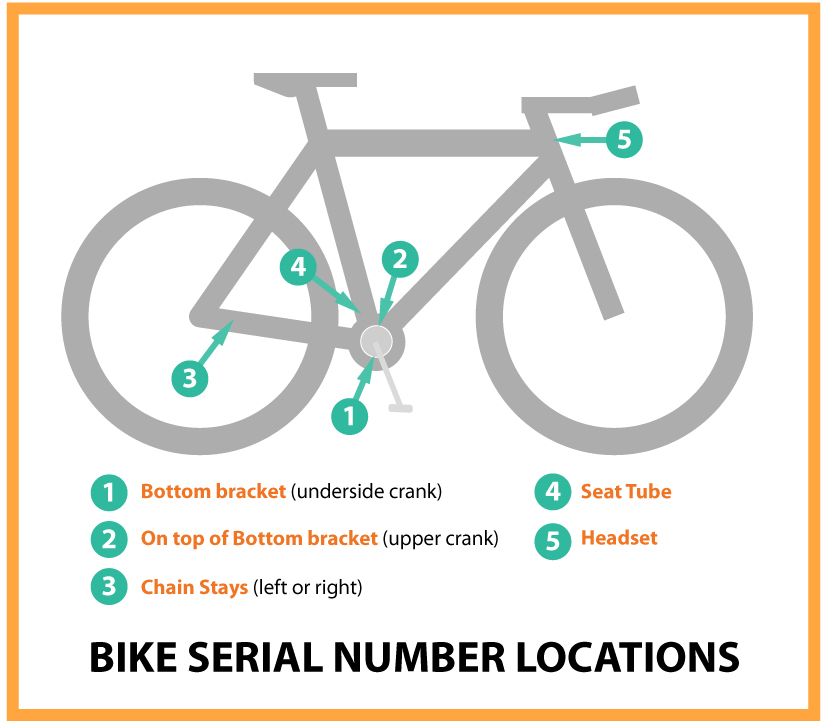 Type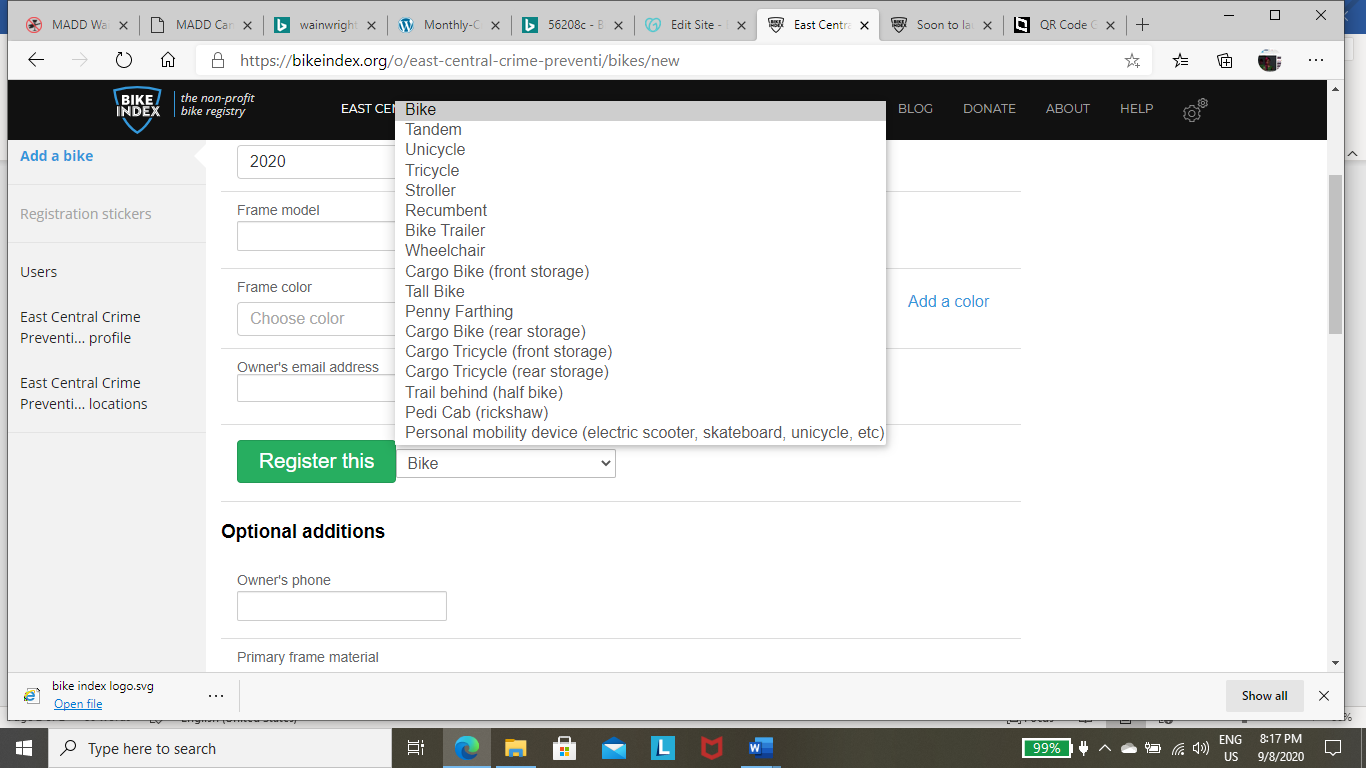 NameMailing AddressOwner’s Phone NumberOwner’s EmailSerial NumberManufacture Model YearFrame ColorsTypeOptionalFrame MaterialHandlebar TypeOther Defining FeaturesPhotos Attached (Circle One)Yes/No (Please email eastcentralcrimeprevention@gmail.com if 
you need photos taken)Sticker Required
 (Circle One)Yes/NoEast Central Crime Prevention Association Use OnlyEast Central Crime Prevention Association Use OnlyEast Central Crime Prevention Association Use OnlyEast Central Crime Prevention Association Use OnlyEast Central Crime Prevention Association Use OnlyEast Central Crime Prevention Association Use OnlyDate EnteredSticker IssuedEntered By: 